Р Е Ш Е Н И Е Собрания депутатов муниципального образования«Моркинский муниципальный район»О внесении изменений в Кодекс этики и служебного поведения муниципальных служащих органов местного самоуправления муниципального образования «Моркинский муниципальный район»Собрание депутатов муниципального образования «Моркинский муниципальный район» РЕШИЛО:1. Внести в Кодекс этики и служебного поведения муниципальных служащих органов местного самоуправления муниципального образования «Моркинский муниципальный район», утвержденный решением Собрания депутатов муниципального образования «Моркинский муниципальный район» № 162 от 21.09.2011 г. (далее - Кодекс) следующие изменения:1.1. В пункте 10 Кодекса:- в абзаце 1 слово «призваны» заменить словом «обязаны»;- подпункт г) изложить в следующей редакции:«г) обеспечивать равное, беспристрастное отношение ко всем физическим и юридическим лицам, не оказывать предпочтение каким-либо общественным или религиозным объединениям, профессиональным или социальным группам, гражданам и организациям и не допускать предвзятости в отношении таких объединений, групп, граждан и организаций;»;- подпункт е) признать утратившим силу;- подпункт л) изложить в следующей редакции:«л) проявлять уважение к обычаям и традициям народов России и других государств, учитывать культурные и иные особенности различных этнических, социальных групп и конфессий, способствовать межнациональному и межконфессиональному согласию;»;- подпункт т) изложить в следующей редакции:«т) указывать стоимостные показатели в соответствии с требованиями, устанавливаемыми федеральными законами, указами Президента Российской Федерации;»;1.2. Пункт 15 Кодекса изложить в следующей редакции:«15. Муниципальный служащий в соответствии с законодательством Российской Федерации обязан представлять сведения:о доходах, расходах, об имуществе и обязательствах имущественного характера своих и членов своей семьи;об адресах сайтов и (или) страниц сайтов в информационно-телекоммуникационной сети «Интернет», на которых он размещал общедоступную информацию, а также данные, позволяющие его идентифицировать, за исключением случаев размещения общедоступной информации в рамках исполнения им должностных обязанностей.»;1.3. Пункт 16 Кодекса изложить в следующей редакции:«16. Муниципальный служащий обязан уведомлять представителя нанимателя, органы прокуратуры или другие государственные органы обо всех случаях обращения к нему каких-либо лиц в целях склонения его к совершению коррупционных правонарушений, о фактах совершения другими муниципальными служащими коррупционных правонарушений, непредставления сведений либо представления заведомо недостоверных или неполных сведений о доходах, об имуществе и обязательствах имущественного характера в установленном порядке.»;1.4. В пункте 25 Кодекса:- подпункт г) изложить в следующей редакции:«г) курения в помещениях, занятых государственными органами;»;- дополнить подпунктом д) следующего содержания:«д) поведения (высказываний, жестов, действий), которое может быть воспринято окружающими как согласие принять взятку или как просьба о даче взятки.»;1.5. Пункт 27 Кодекса дополнить абзацем вторым следующего содержания:«При исполнении служебных обязанностей муниципальный служащий должен соблюдать правила делового этикета, в том числе придерживаться делового стиля в одежде.».2. Опубликовать настоящее решение в районной газете «Моркинская земля».3. Контроль за исполнением настоящего решения возложить на постоянную комиссию по законности, правопорядку и местному самоуправлению.Глава муниципального образования«Моркинский муниципальный район»,председатель Собрания депутатов                                                       С. Иванова  «Морко муниципальный район» муниципальный образованийындепутатше–влакын Погынжо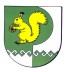 Собрание депутатов    муниципального образования  «Моркинский муниципальный район» № 236шестой созыв«31» мая 2017 года